THÔNG BÁO(V/v: Đề cử HĐQT, BKS nhiệm kỳ 2021-2026)Kính gửi Quý cổ đông,Căn cứ Luật Doanh nghiệp năm 2020 và Điều lệ Công ty Cổ phần Tập đoàn HIPT (sau đây gọi là “Công ty”), Hội đồng quản trị và Ban kiểm soát của Công ty sẽ kết thúc nhiệm kỳ hoạt động sau khi bế mạc Đại hội đồng cổ đông thường niên năm 2021. Hội đồng quản trị thông báo tới Quý cổ đông về việc đề cử thành viên Hội đồng quản trị (sau đây gọi là “HĐQT”), thành viên Ban kiểm soát (sau đây gọi là “BKS”) cho nhiệm kỳ 2021-2026 tại Đại hội đồng cổ đông thường niên năm 2021 như sau:Tiêu chuẩn, điều kiện đề cử vào Hội đồng quản trịTheo quy định của Luật Doanh nghiệp và Điều lệ, thành viên Hội đồng quản trị phải có các tiêu chuẩn và điều kiện sau đây:Có đủ năng lực hành vi dân sự, không thuộc đối tượng bị cấm quản lý doanh nghiệp theo quy định của Luật Doanh nghiệp;Có trình độ chuyên môn, kinh nghiệm trong quản trị kinh doanh hoặc trong lĩnh vực, ngành, nghề kinh doanh của Công ty;Thành viên Hội đồng quản trị là các cá nhân, chịu trách nhiệm cá nhân về sự tham gia của mình và ý kiến của mình trong hoạt động của Hội đồng quản trị;Thành viên Hội đồng quản trị chỉ được đồng thời là thành viên Hội đồng quản trị tại tối đa 05 công ty khác;Thành viên Hội đồng quản trị cam kết dành thời gian và công sức của mình thực hiện nhiệm vụ do Hội đồng quản trị phân công.Điều kiện đề cử vào Hội đồng quản trịCác cổ đông nắm giữ cổ phần có quyền biểu quyết có quyền gộp số quyền biểu quyết của từng người/tổ chức lại với nhau để đề cử các ứng viên Hội đồng quản trị.Cổ đông hoặc nhóm cổ đông nắm giữ từ 5% đến dưới 10% tổng số cổ phần có quyền biểu quyết được đề cử một (01) ứng viên; từ 10% đến dưới 30% được đề cử tối đa hai (02) ứng viên; từ 30% đến dưới 40% được đề cử tối đa ba (03) ứng viên; từ 40% đến dưới 50% được đề cử tối đa bốn (04) ứng viên; từ 50% đến dưới 60% được đề cử tối đa năm (05) ứng viên; từ 60% đến dưới 70% được đề cử tối đa sáu (06) ứng viên; từ 70% đến 80% được đề cử tối đa bảy (07) ứng viên; và từ 80% đến dưới 90% được đề cử tối đa tám (08) ứng viên.Tiêu chuẩn, điều kiện đề cử vào Ban Kiểm soátTheo quy định của Luật Doanh nghiệp và Điều lệ, thành viên Ban kiểm soát phải có các tiêu chuẩn và điều kiện sau đây:Có đủ năng lực hành vi dân sự, không thuộc đối tượng bị cấm quản lý doanh nghiệp theo quy định của Luật Doanh nghiệp;Được đào tạo một trong các chuyên ngành về kinh tế, tài chính, kế toán, kiểm toán, luật, quản trị kinh doanh hoặc chuyên ngành phù hợp với hoạt động kinh doanh của doanh nghiệp;Không phải là người có quan hệ gia đình của thành viên Hội đồng quản trị, Tổng giám đốc và người quản lý khác của Công ty theo quy định của luật Doanh nghiệp và Điều lệ;Không phải là người quản lý Công ty theo quy định của luật Doanh nghiệp và Điều lệ.Điều kiện đề cử vào Ban kiểm soátCác cổ đông nắm giữ cổ phần có quyền biểu quyết có quyền gộp số quyền biểu quyết của từng người/tổ chức lại với nhau để đề cử các ứng viên Ban kiểm soát.Cổ đông hoặc nhóm cổ đông nắm giữ từ 5% đến dưới 10% tổng số cổ phần có quyền biểu quyết được đề cử một (01) ứng viên; từ 10% đến dưới 30% được đề cử tối đa hai (02) ứng viên; từ 30% đến dưới 40% được đề cử tối đa ba (03) ứng viên; từ 40% đến dưới 50% được đề cử tối đa bốn (04) ứng viên; từ 50% đến dưới 60% được đề cử tối đa năm (05) ứng viên; từ 60% đến dưới 70% được đề cử tối đa sáu (06) ứng viên; từ 70% đến 80% được đề cử tối đa bảy (07) ứng viên; và từ 80% đến dưới 90% được đề cử tối đa tám (08) ứng viên.Hồ sơ đề cử:Hồ sơ đề cử vào HĐQT và BKS bao gồm:Đơn đề cử thành viên tham gia HĐQT hoặc BKS (theo mẫu);Bản kê khai lý lịch của ứng viên (theo mẫu1);Bản sao chứng thực CMND/CCCD/Hộ chiếu và các văn bằng chứng chỉ chuyên môn (nếu có);Lựa chọn các ứng cử viênDựa trên các hồ sơ đề cử của các cổ đông/nhóm cổ đông, Hội đồng quản trị Công ty sẽ tập hợp và đưa ra danh sách các ứng cử viên đáp ứng đủ điều kiện theo quy định để trình Đại hội đồng cổ đông phiên họp thường niên năm 2021 quyết định.Nộp hồ sơ đề cửCổ đông/Nhóm cổ đông có đủ điều kiện tham gia đề cử thành viên Hội đồng quản trị và Ban kiểm soát nhiệm kỳ 2021-2026 vui lòng gửi hồ sơ (bản chính) tới địa chỉ sau:Văn phòng Hội đồng quản trị - Công ty Cổ phần Tập đoàn HIPTTầng 4 - Tòa nhà Bắc Vương, 152 Thụy Khuê, Tây Hồ, Hà NộiĐiện thoại: 024 3847 4548 - Máy lẻ: 228Email: codong@hipt.vnĐể thuận lợi cho công tác xét hồ sơ và lập danh sách ứng cử viên, Quý cổ đông vui lòng gửi hồ sơ trước 17:00 ngày 15/06/2021.Trân trọng thông báoCÔNG TY CỔ PHẦN TẬP ĐOÀN HIPT__________CỘNG HÒA XÃ HỘI CHỦ NGHĨA VIỆT NAMĐộc lập – Tự do – Hạnh phúc________________Số: 01-21/CV/HĐQT/HIPTHà Nội, ngày 28 tháng 05 năm 2021TM. HỘI ĐỒNG QUẢN TRỊ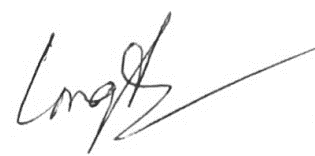 PHAN NHƯ LONG